Publicado en España el 03/03/2021 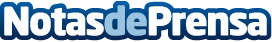 SRTI Park lanza MEA Energy Innovation hub, un polo global de innovación en energíaEl hub es un espacio de trabajo colaborativo para fomentar y acelerar el ecosistema, para crear nuevas oportunidades en los sectores de la energía, las bajas emisiones de carbono, el petróleo y el gas. El centro lanzará, ampliará y comercializará empresas tecnológicas a través de iniciativas de innovación como los programas de co-creación, innovación abierta y de aceleración. También desarrollará capital humano y fomentará el compromiso entre el gobierno, las empresas privadas y el mundo académicoDatos de contacto:Mar Gilmar@renzomadrid.comNota de prensa publicada en: https://www.notasdeprensa.es/srti-park-lanza-mea-energy-innovation-hub-un_1 Categorias: Emprendedores Software Recursos humanos Oficinas Innovación Tecnológica Sector Energético http://www.notasdeprensa.es